Всем знакомый Конек-горбунокПоследняя неделя «Лукоморья - 2015» в Центральной  детской библиотеке посвящена сказке Петра Павловича Ершова «Конек-горбунок».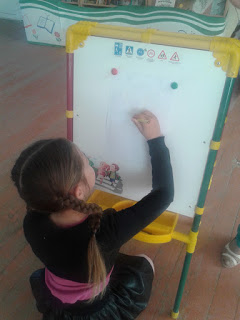      К сожалению, это единственное произведение автора, которое дошло до нас. Сказка до сих пор потрясает нас своим юмором, знанием русских обычаев и традиций. Многие высказывания из этой сказки стали пословицами и поговорками.Познавательно-игровая программа «Всем знакомый Конек-горбунок». Ребята отвечали на вопросы викторины: «Где обитала царь-девица?», «Что должен был сделать Рыба-кит для своего прощения?», «Как выглядел Конек-горбунок?», а конкурс «Поймай коня» понравился детям и они активно болели за участников. Рисовали Жар-птицу. И даже  отправились, как  и герой сказки, в путешествие  за кольцом на  «море - окиян».В конкурсе «Сказочный словарь» определяли значение устаревших слов. Не все знали, что слово «балаган» означает шалаш с навесом. А «буерак» это овраг или яма. С удовольствием делали «Зарядку для лошадки».В заключении дети посмотрели фрагмент из старого, доброго мультфильма «Конек-Горбунок».    Программа, посвященная  любимой сказке, прошла познавательно и интересно.Е. ВАЛОВА,Фото: Е. ПЯТЫГИНА